Easter Sunday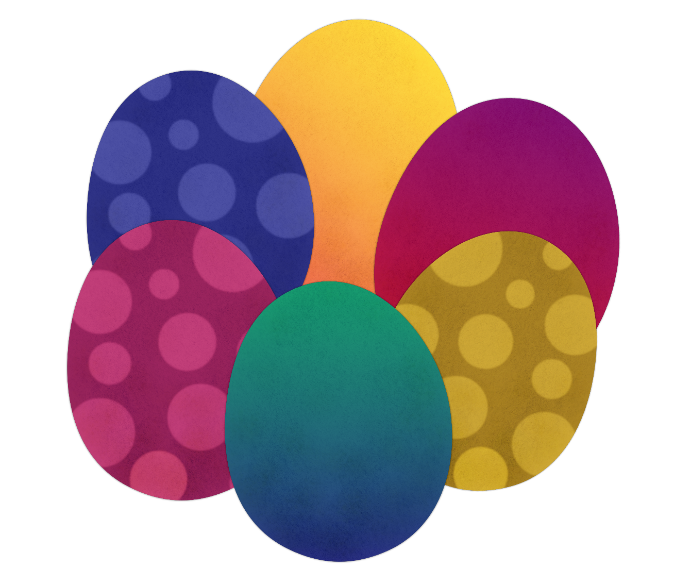 Hallelujah! Christ Has Risen! Today we celebrate the resurrection of Jesus!Along with all your Easter Egg eating, and all the Easter egg hunts! Please have a go at these activities!New life butterfliesButterflies are great symbols of new life when you are talking about the resurrection.  These are really easy and really effective to make- but are probably best made by older children as the folding can be a bit fiddly!First get a brightly coloured page from a magazine,Then cut it into 2 squares- I used one 12 x12 cm and one 8cm x 8cmStarting with a corner, concertina the paper diagonallyTie the two concertinaed squares together with thread. Hang the butterflies up!(Pictures on the following page)Before you do this, though: 3 days after he died, Jesus rose to new life!Christians believe that Jesus brings us hope and new life.What are your hopes and dreams?  Where in your life would you like a new start?Why don’t you write or draw your ideas on your 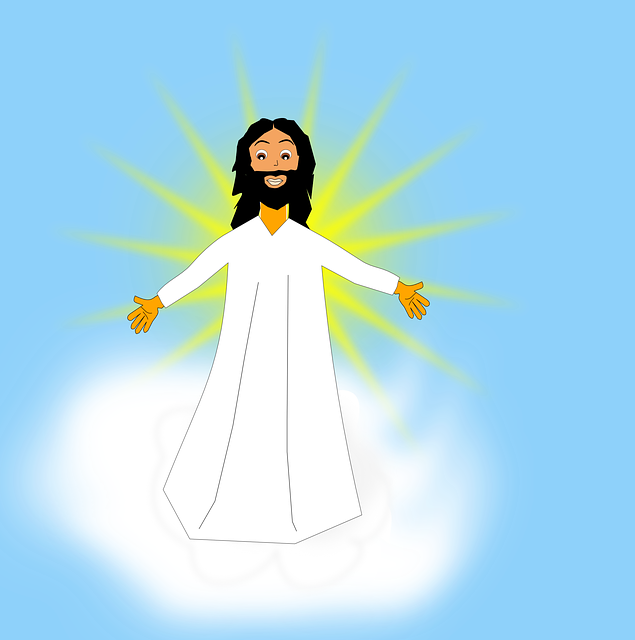 Paper, before you make your butterflies before youHand them up!Hallelujah! He is risen!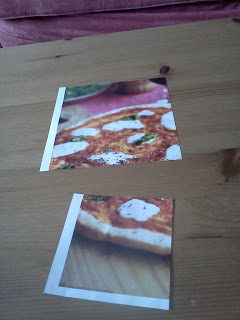 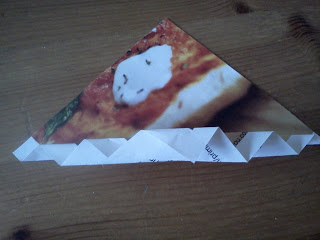 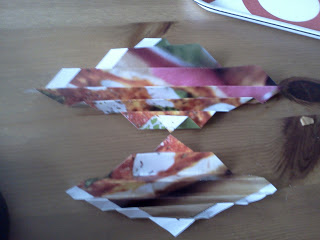 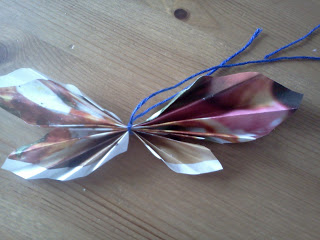 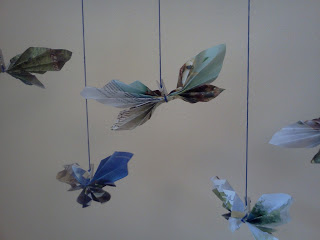 